					Grundschule Uchtelfangen der Gemeinde Illingen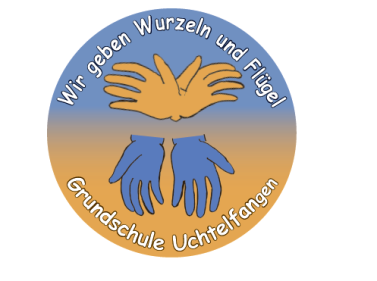 					Am Marktplatz 4					66557 Uchtelfangen					Tel:	06825-3010					Fax:	06825-499518					email:      gs-uchtelfangen@illingen.de					home:      gs-uchtelfangen.illingen.de		Bestätigung der Durchführung regelmäßiger Testungen an der Grundschule UchtelfangenAn unserer Schule werden in der Regel jeden Montag, Mittwoch und Freitag Testungen mit Lollitests durch-geführt.gez.  Peter Keßler, Rektor